Аппликация Космос из цветной бумаги (шаблоны)Самый простой способ создания поделки из бумаги — аппликация. Этим видом творчества можно заниматься с детками, начиная с двух лет. Первое, что необходимо сделать — фон. Это может быть лист цветного картона или же распечатанный шаблон звёздного неба. Можно нарисовать фон самостоятельно красками.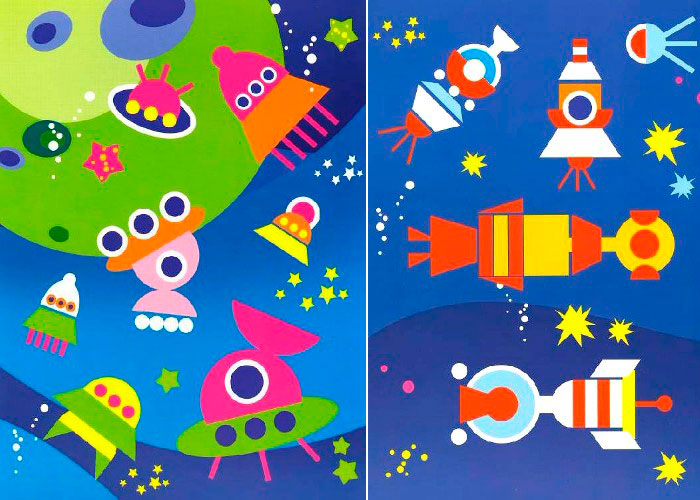 После того, как определились с фоном, подумайте с чем будете работать — это могут быть:распечатанные готовые фигурки на соответствующую тему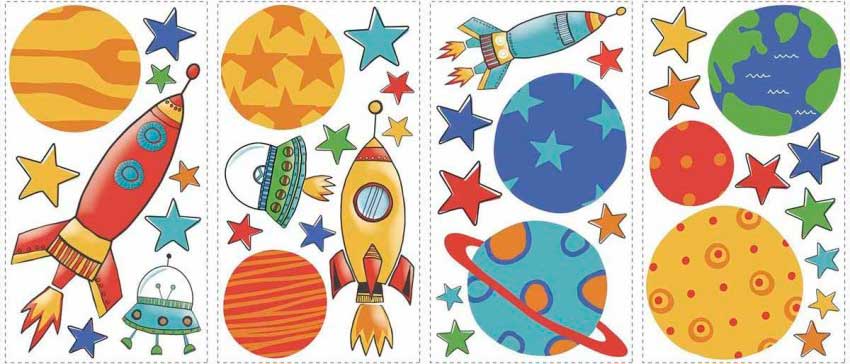 геометрические фигуры из цветной бумаги, из которых впоследствии составляется композиция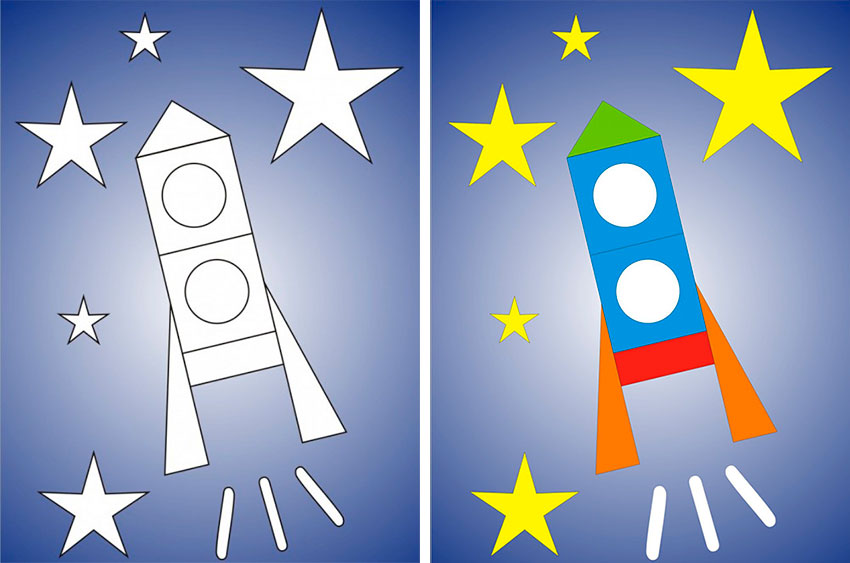 можно нарисовать рисунки на отдельной бумаге, раскрасить, вырезать, приклеить к фонуДля создания космической аппликации могут понадобиться шаблоны: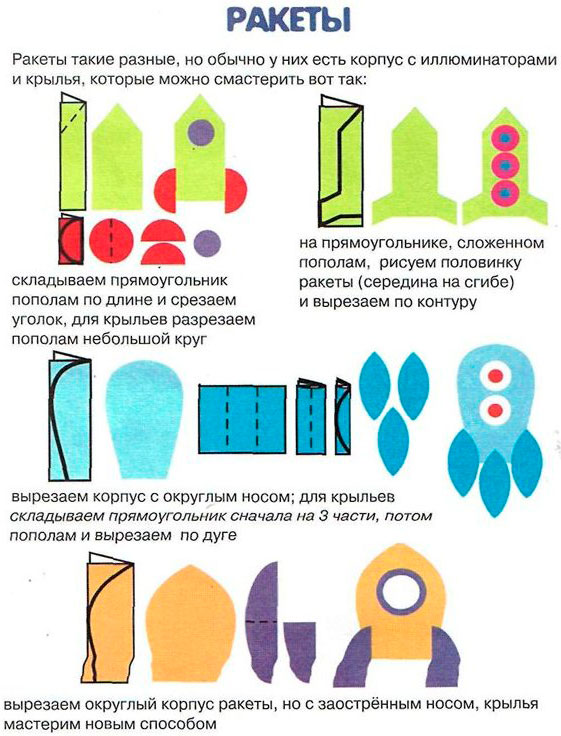 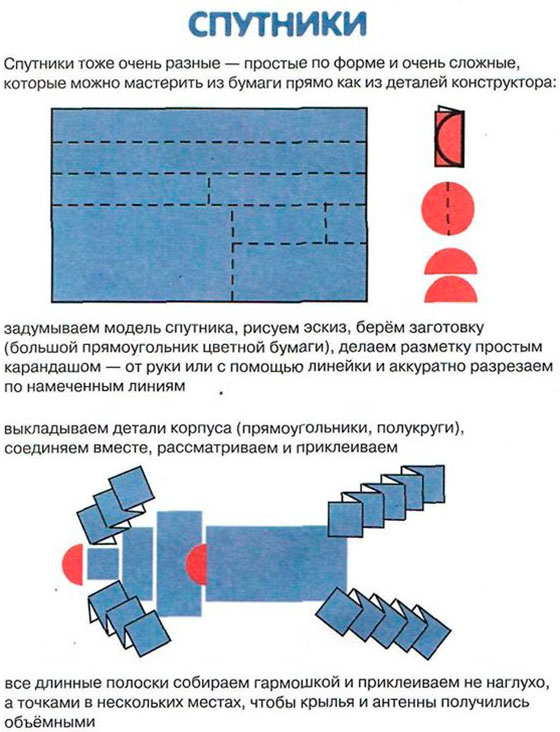 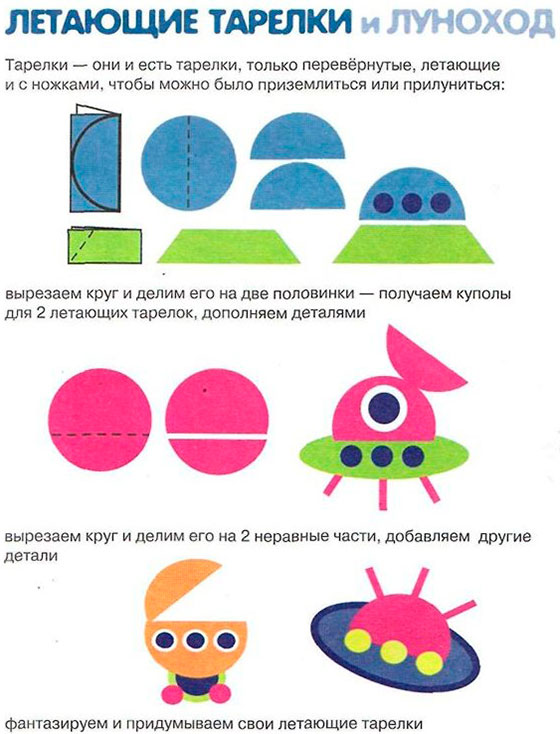 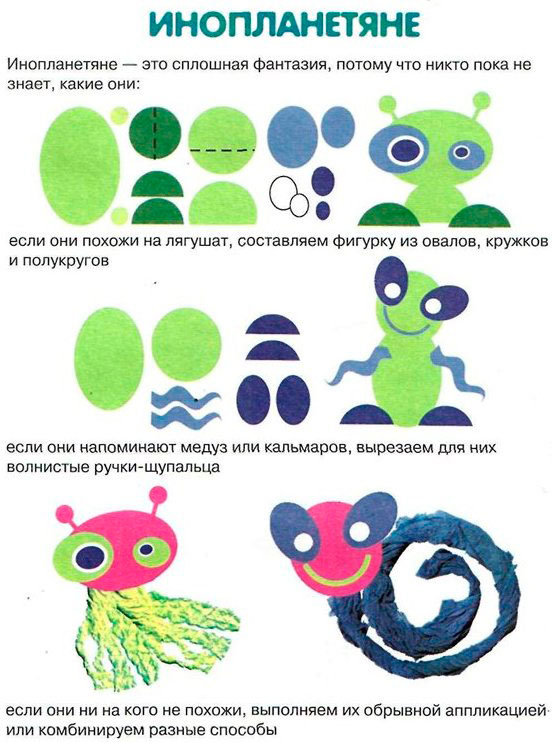 